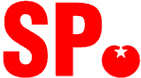 Via de raadsgriffierAan het College van B&W van GoudaArtikel 38 vragen SP Gouda over leefbaarheid in Gouda OostGouda, 29 december 2015In Binnenlands Bestuur van vandaag staat dat Oosterwei (Gouda Oost) landelijk gezien slecht scoort op leefbaarheid. Dat baart de SP zorgen. Leefbaarheid geeft nl. aan hoe aantrekkelijk en/of geschikt een gebied is om er te wonen, of te werken. Kennelijk zijn er onvoldoende voorzieningen als scholen, winkels en groen aanwezig in Oost. En vinden er kennelijk veel (woning)inbraken plaats en ontbreekt de sociale cohesie. Uit de Leefbaarometer 2012 blijkt ook dat Oost een probleemwijk is qua leefbaarheid. Oorzaken liggen in een zwakke bevolkingssamenstelling, slechte veiligheid, slechte sociale samenhang en zwakke woningvoorraad. Ten opzichte van 2010 gaat het sociaal klimaat in Oost iets achteruit in 2012.Uit de wijkanalyse Gouda Oost 2013-2015 blijkt dat Oost slecht scoort op sociaal klimaat, op veiligheidsgevoel (Oost kent het hoogste onveiligheidsgevoel van heel Gouda) en binding met de buurt. Toch vindt een deel van de bewoners dat de wijk er sinds 2012 op vooruit is gegaan. De bewoners geven aan behoefte te hebben  aan meer onderling contact (bron: bewoners enquête 2012). In de structuurvisie Oost uit 2004 blijkt o.a. dat het de ambitie is om in 2015 de sociale voorzieningen uitgebreid te hebben, het economisch klimaat in Oost versterkt te hebben en Oost om te vormen tot een levensloopbestendige, duurzame, veilige en groenstedelijke woonwijk.  Nu de gemeente zich sinds eind 2014 teruggetrokken heeft als partner in de wijkaanpak en de wijkaanpak een andere vorm heeft gekregen, is het volgens het college belangrijk dat de bewoners zelf de regie nemen over hun wijk. De overheid, hulpverleners en politie zijn nu meer ondersteunend en grijpen pas in als het echt nodig is. De verantwoordelijkheid voor het sociaal leefklimaat is verschoven naar de burger.De SP heeft de volgende vragen aan het college inzake de leefbaarheid in Gouda Oost.1. Deelt het college onze zorgen over de achteruitgang van de leefbaarheid in Oost sinds 2010? 2.Welke activiteiten zijn er sinds 2013 ondernomen door de gemeente en haar wijkaanpakpartners om de leefbaarheid in Oost te verbeteren? Welke bleken succesvol te zijn en welke niet?3.In hoeverre zijn de 3 thema’s uit de wijkvisie 2013-2015, te weten bewoners verantwoordelijk voor de wijk en elkaar, een toekomst voor de jeugd en zelfstandig leven, gerealiseerd in de afgelopen jaren? Welke thema’s zijn voldoende opgepakt? Welke behoeven nog verdere actie in 2016 en verdere jaren?4.

Hoe zijn de voorstellen uit de structuurvisie Gouda Oost (vastgesteld op 19 april 2004) uitgewerkt in activiteiten in de wijk afgelopen jaren? In die structuurvisie liggen immers de ambities voor 2015 voor Oost vast.

5.Wat heeft de bewonersbijeenkomst op 23 november jl. opgeleverd op de thema’s leefbaarheid en veiligheid in Oost? 6.Deelt het college onze mening dat de gemeente de “oude” wijkaanpak te vroeg heeft los gelaten door alles bij de bewoners van Oost neer te leggen als het om leefbaarheid gaat?De SP ziet de antwoorden met belangstelling tegemoet.Lenny RoelofsFractievoorzitter SP Gouda